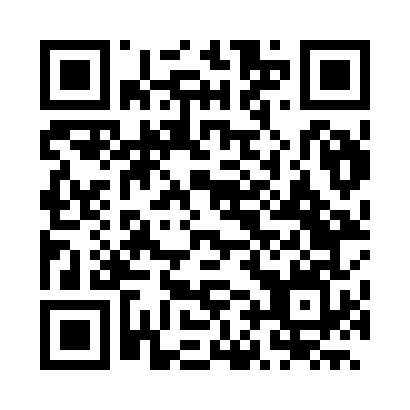 Prayer times for Guarai, BrazilWed 1 May 2024 - Fri 31 May 2024High Latitude Method: NonePrayer Calculation Method: Muslim World LeagueAsar Calculation Method: ShafiPrayer times provided by https://www.salahtimes.comDateDayFajrSunriseDhuhrAsrMaghribIsha1Wed5:066:1712:113:326:057:122Thu5:066:1712:113:326:047:123Fri5:066:1712:113:326:047:124Sat5:066:1812:113:326:047:125Sun5:066:1812:113:326:047:126Mon5:066:1812:113:326:037:117Tue5:066:1812:113:326:037:118Wed5:066:1812:103:326:037:119Thu5:066:1812:103:326:037:1110Fri5:066:1812:103:326:027:1111Sat5:066:1812:103:316:027:1112Sun5:066:1912:103:316:027:1113Mon5:066:1912:103:316:027:1114Tue5:066:1912:103:316:027:1115Wed5:066:1912:103:316:027:1016Thu5:066:1912:103:316:017:1017Fri5:066:1912:103:316:017:1018Sat5:066:2012:103:316:017:1019Sun5:066:2012:113:316:017:1020Mon5:066:2012:113:316:017:1021Tue5:076:2012:113:316:017:1022Wed5:076:2012:113:316:017:1023Thu5:076:2112:113:316:017:1124Fri5:076:2112:113:316:017:1125Sat5:076:2112:113:326:017:1126Sun5:076:2112:113:326:017:1127Mon5:076:2212:113:326:017:1128Tue5:086:2212:113:326:017:1129Wed5:086:2212:123:326:017:1130Thu5:086:2212:123:326:017:1131Fri5:086:2312:123:326:017:11